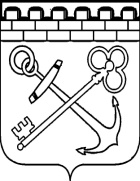 КОМИТЕТ ПО РАЗВИТИЮ МАЛОГО, СРЕДНЕГО БИЗНЕСАИ ПОТРЕБИТЕЛЬСКОГО РЫНКА ЛЕНИНГРАДСКОЙ ОБЛАСТИПРИКАЗО признании утратившими силу некоторых приказов комитета по развитию малого, среднего бизнеса и потребительского рынка Ленинградской областиВ целях приведения нормативных правовых актов Ленинградской области в соответствие с действующим законодательством п р и к а з ы в а ю: Признать утратившими силу:- приказ комитета по развитию малого, среднего бизнеса
и потребительского рынка Ленинградской области от 29.10.2012 № 21
«Об утверждении квалификационных требований к профессиональным знаниям и навыкам государственных гражданских служащих»;- приказ комитета по развитию малого, среднего бизнеса и потребительского рынка Ленинградской области от 29.12.2012 № 26 «О внесении изменений в приказ комитета по развитию малого, среднего бизнеса и потребительского рынка от 29 октября 2012 года № 21 «Об утверждении квалификационных требований к профессиональным знаниям и навыкам государственных гражданских служащих»;- приказ комитета по развитию малого, среднего бизнеса и потребительского рынка Ленинградской области от 16.10.2013 № 19 «Об утверждении формы соглашения между комитетом по развитию малого, среднего бизнеса и потребительского рынка Ленинградской области и администрацией муниципального образования Ленинградской области о предоставлении субсидии за счет средств областного бюджета Ленинградской области и средств, поступивших в доход областного бюджета Ленинградской области из федерального бюджета для софинансирования мероприятий муниципальной программы поддержки и развития субъектов малого и среднего предпринимательства»;- распоряжение комитета по развитию малого, среднего бизнеса и потребительского рынка Ленинградской области от 19.05.2014 № 34 «Об организации рабочей группы»;- приказ комитета по развитию малого, среднего бизнеса и потребительского рынка Ленинградской области от 30.09.2014 №  23 «Об утверждении формы договора, заключаемого с организациями - победителями конкурсного отбора на получение субсидии, предоставляемой в соответствии с Порядком определения объема и условий предоставления организациям муниципальной инфраструктуры поддержки предпринимательства субсидий из областного бюджета Ленинградской области для возмещения части затрат, связанных с оказанием безвозмездных информационных, консультационных и образовательных услуг в сфере предпринимательской деятельности и реализуемых мер поддержки малого и среднего предпринимательства»;- приказ комитета по развитию малого, среднего бизнеса и потребительского рынка Ленинградской области от 01.10.2014 № 25 «Об утверждении формы договора, заключаемого с победителями конкурсного отбора на получение субсидии, предоставляемой в соответствии с Порядком предоставления субсидий субъектам малого и среднего предпринимательства, осуществляющим образовательную деятельность по образовательным программам дошкольного образования, а также присмотру и уходу за детьми»;- приказ комитета по развитию малого, среднего бизнеса и потребительского рынка Ленинградской области от 01.10.2014 № 26 «Об утверждении формы договора, заключаемого с победителями конкурсного отбора на получение субсидии, предоставляемой в соответствии с «Порядком предоставления субсидий субъектам малого и среднего предпринимательства для организации групп дневного времяпрепровождения детей дошкольного возраста, а также иных подобных им видов деятельности по присмотру и уходу за детьми»;- приказ комитета по развитию малого, среднего бизнеса и потребительского рынка Ленинградской области от 17.11.2014 № 30 «Об утверждении формы соглашения, заключаемого с победителями конкурсного отбора на получение субсидии, предоставляемой в соответствии с «Порядком предоставления и расходования субсидий бюджетам муниципальных районов и городского округа Ленинградской области для софинансирования в рамках муниципальных программ поддержки и развития субъектов малого и среднего предпринимательства мероприятия по поддержке субъектов малого предпринимательства, действующих менее одного года, на организацию предпринимательской деятельности»;- приказ комитета по развитию малого, среднего бизнеса и потребительского рынка Ленинградской области от 17.11.2014 № 31 «Об утверждении формы соглашения, заключаемого с победителями конкурсного отбора на получение субсидии, предоставляемой в соответствии с "Порядком предоставления субсидий бюджетам муниципальных образований моногородов Ленинградской области для софинансирования муниципальных программ поддержки и развития субъектов малого и среднего предпринимательства»; - приказ комитета по развитию малого, среднего бизнеса и потребительского рынка Ленинградской области от 18.11.2014 № 32 «Об утверждении формы договора, заключаемого с победителями конкурсного отбора на получение субсидии, предоставляемой в соответствии с "Порядком предоставления субсидий субъектам малого и среднего предпринимательства, осуществляющим деятельность в сфере жилищно-коммунального хозяйства, для возмещения части затрат, связанных с заключением договоров финансовой аренды (лизинга)»;- приказ комитета по развитию малого, среднего бизнеса и потребительского рынка Ленинградской области от 25.11.2014 № 40 «Об утверждении формы договора, заключаемого с победителями конкурсного отбора на получение субсидии, предоставляемой в соответствии с «Порядком предоставления субъектам малого и среднего предпринимательства субсидий для возмещения части затрат, связанных с технологическим присоединением к объектам электросетевого хозяйства»;- приказ комитета по развитию малого, среднего бизнеса и потребительского рынка Ленинградской области от 25.11.2014 № 41 «Об утверждении формы договора, заключаемого с победителями конкурсного отбора на получение субсидии, предоставляемой в соответствии с Порядком предоставления субсидий организациям муниципальной инфраструктуры поддержки предпринимательства для возмещения части затрат, связанных с уплатой процентов по кредитным договорам и договорам финансовой аренды (лизинга)»;- приказ комитета по развитию малого, среднего бизнеса и потребительского рынка Ленинградской области от 25.11.2014 № 42 «Об утверждении формы договора, заключаемого с победителями конкурсного отбора на получение субсидии, предоставляемой в соответствии с «Порядком определения объема и предоставления субсидий муниципальным организациям поддержки предпринимательства в целях создания и развития системы микрофинансирования»;- приказ комитета по развитию малого, среднего бизнеса и потребительского рынка Ленинградской области от 17.02.2015 № 5 «О внесении изменений в приказ комитета по развитию малого, среднего бизнеса и потребительского рынка Ленинградской области от 29 октября 2012 года № 21 «Об утверждении квалификационных требований к профессиональным знаниям и навыкам государственных гражданских служащих»;- приказ комитета по развитию малого, среднего бизнеса и потребительского рынка Ленинградской области от 25.05.2015 № 13 «О внесении изменений в приказ комитета по развитию малого, среднего бизнеса и потребительского рынка Ленинградской области от 30.09.2014 № 23 «Об утверждении формы договора, заключаемого с организациями - победителями конкурсного отбора на получение субсидии, предоставляемой в соответствии с Порядком определения объема и условий предоставления организациям муниципальной инфраструктуры поддержки предпринимательства субсидий из областного бюджета Ленинградской области для возмещения части затрат, связанных с оказанием безвозмездных информационных, консультационных и образовательных услуг в сфере предпринимательской деятельности и реализуемых мер поддержки малого и среднего предпринимательства»;- приказ комитета по развитию малого, среднего бизнеса и потребительского рынка Ленинградской области от 21.06.2015 № 21 «Об утверждении формы соглашения, заключаемого с победителями конкурсного отбора на получение субсидии, предоставляемой в соответствии с Порядком предоставления субсидий бюджетам муниципальных образований моногородов Ленинградской области для софинансирования муниципальных программ поддержки и развития субъектов малого и среднего предпринимательства»;- приказ комитета по развитию малого, среднего бизнеса и потребительского рынка Ленинградской области от 17.08.2015 № 28 «Об утверждении формы соглашения, заключаемого с победителями конкурсного отбора на получение субсидии, предоставляемой в соответствии с Порядком предоставления субсидий бюджетам муниципальных образований моногородов Ленинградской области для софинансирования муниципальных программ поддержки и развития субъектов малого и среднего предпринимательства»;- приказ комитета по развитию малого, среднего бизнеса и потребительского рынка Ленинградской области от 17.08.2015 № 29 «О внесении изменений в некоторые приказы комитета по развитию малого, среднего бизнеса и потребительского рынка Ленинградской области»;- приказ комитета по развитию малого, среднего бизнеса и потребительского рынка Ленинградской области от 24.09.2015 № 30 «О внесении изменений в некоторые приказы комитета по развитию малого, среднего бизнеса и потребительского рынка Ленинградской области об утверждении формы договоров о предоставлении субсидии субъектам малого и среднего предпринимательства в рамках мероприятий подпрограммы «Развитие малого, среднего бизнеса и потребительского рынка Ленинградской области" государственной программы "Стимулирование экономической активности Ленинградской области»;- приказ комитета по развитию малого, среднего бизнеса и потребительского рынка Ленинградской области от 24.09.2015 № 31 «Об утверждении формы договора, заключаемого с победителями конкурсного отбора на получение субсидий, предоставляемых субъектам малого и среднего предпринимательства для стимулирования развития франчайзинга в сфере малого и среднего предпринимательства в рамках подпрограммы «Развитие малого, среднего предпринимательства и потребительского рынка Ленинградской области» государственной программы Ленинградской области "Стимулирование экономической активности Ленинградской области»;- приказ комитета по развитию малого, среднего бизнеса и потребительского рынка Ленинградской области от 20.10.2015 № 33 «Об утверждении формы соглашения, заключаемого с победителями конкурсного отбора на получение субсидии, предоставляемой в соответствии с Порядком предоставления субсидий бюджетам муниципальных районов и городского округа Ленинградской области для софинансирования в рамках муниципальных программ поддержки и развития субъектов малого и среднего предпринимательства мероприятия по поддержке субъектов малого предпринимательства, действующих менее одного года, на организацию предпринимательской деятельности»;- приказ комитета по развитию малого, среднего бизнеса и потребительского рынка Ленинградской области от 12.11.2015 № 35 «О внесении изменений в некоторые приказы комитета по развитию малого, среднего бизнеса и потребительского рынка Ленинградской области»;- приказ комитета по развитию малого, среднего бизнеса и потребительского рынка Ленинградской области от 29.02.2016 № 4 «Об утверждении формы договора, заключаемого с некоммерческими организациями - победителями конкурсного отбора на получение субсидии, предоставляемой на разработку и реализацию программ бизнес-акселерации для субъектов малого предпринимательства в рамках подпрограммы «Развитие малого, среднего предпринимательства и потребительского рынка Ленинградской области» государственной программы «Стимулирование экономической активности Ленинградской области»;- приказ комитета по развитию малого, среднего бизнеса и потребительского рынка Ленинградской области от 16.06.2016 № 10 «Об утверждении типовой формы соглашения о предоставлении субсидий бюджетам моногородов Ленинградской области для софинансирования муниципальных программ поддержки и развития малого и среднего предпринимательства»;- приказ комитета по развитию малого, среднего бизнеса и потребительского рынка Ленинградской области от 16.06.2016 № 11 «Об утверждении типовой формы соглашения о предоставлении субсидии бюджету муниципального района (городского округа) Ленинградской области для софинансирования в рамках муниципальных программ поддержки и развития субъектов малого и среднего предпринимательства мероприятия по поддержке субъектов малого предпринимательства, действующих менее одного года, на организацию предпринимательской деятельности»;- приказ комитета по развитию малого, среднего бизнеса и потребительского рынка Ленинградской области от 23.06.2016 № 12 «Об утверждении типовой формы договора, заключаемого с субъектами малого и среднего предпринимательства - победителями конкурсного отбора на получение субсидии, предоставляемой для возмещения части затрат, связанных с уплатой процентов по кредитным договорам»;- приказ комитета по развитию малого, среднего бизнеса и потребительского рынка Ленинградской области от 23.06.2016 № 13 «Об утверждении типовой формы договора, заключаемого с субъектами малого и среднего предпринимательства - победителями конкурсного отбора на получение субсидии, предоставляемой для возмещения части затрат, связанных с приобретением оборудования в целях создания, и(или) развития, и(или) модернизации производства товаров»;- приказ комитета по развитию малого, среднего бизнеса и потребительского рынка Ленинградской области от 25.07.2016 № 15 «Об утверждении типовой формы соглашения, заключаемого с организациями муниципальной инфраструктуры поддержки предпринимательства - победителями конкурсного отбора на получение субсидии для возмещения части затрат, связанных с оказанием безвозмездных информационных, консультационных и образовательных услуг в сфере предпринимательской деятельности и реализуемых мер поддержки малого и среднего предпринимательства»;- приказ комитета по развитию малого, среднего бизнеса и потребительского рынка Ленинградской области от 25.07.2016 № 16 «Об утверждении типовой формы договора, заключаемого с субъектами малого и среднего предпринимательства - победителями конкурсного отбора на получение субсидии, предоставляемой для возмещения части затрат, связанных с заключением договоров финансовой аренды (лизинга)»;- приказ комитета по развитию малого, среднего бизнеса и потребительского рынка Ленинградской области от 04.08.2016 № 18 «Об утверждении типовой формы соглашения о предоставлении субсидий бюджетам муниципальных районов (городского округа) Ленинградской области для софинансирования в рамках муниципальных программ поддержки и развития субъектов малого и среднего предпринимательства мероприятия по поддержке субъектов малого и среднего предпринимательства, осуществляющих деятельность в сфере народных художественных промыслов и(или) ремесел»;- приказ комитета по развитию малого, среднего бизнеса и потребительского рынка Ленинградской области от 04.08.2016 № 19 «Об утверждении типовой формы соглашения о предоставлении субсидий бюджетам муниципальных районов (городского округа) Ленинградской области для софинансирования в рамках муниципальных программ поддержки и развития субъектов малого и среднего предпринимательства мероприятия по поддержке хозяйствующих субъектов, осуществляющих торговую деятельность на территории Ленинградской области, на приобретение специализированных автомагазинов»;- приказ комитета по развитию малого, среднего бизнеса и потребительского рынка Ленинградской области от 25.08.2016 № 23 «О внесении изменений в приказ комитета по развитию малого, среднего бизнеса и потребительского рынка Ленинградской области от 4 августа 2016 года № 18»;- приказ комитета по развитию малого, среднего бизнеса и потребительского рынка Ленинградской области от 30.08.2016 № 25 «О внесении изменений в приказ комитета по развитию малого, среднего бизнеса и потребительского рынка Ленинградской области от 4 августа 2016 года №19»;- приказ комитета по развитию малого, среднего бизнеса и потребительского рынка Ленинградской области от 07.09.2016 № 26 «Об утверждении типовой формы договора, заключаемого с субъектами малого и среднего предпринимательства - победителями конкурсного отбора на получение субсидий, предоставляемых для возмещения части затрат, связанных с приобретением автотранспортных средств, прицепов для участия в ярмарочных мероприятиях»;- приказ комитета по развитию малого, среднего бизнеса и потребительского рынка Ленинградской области от 08.09.2016 № 27 «О внесении изменений в отдельные приказы комитета по развитию малого, среднего бизнеса и потребительского рынка Ленинградской области, которыми утверждаются типовые формы договоров о предоставлении субсидий субъектам малого и среднего предпринимательства, в части изменения требований к периодичности предоставления получателями субсидий обязательной отчетности»;- приказ комитета по развитию малого, среднего бизнеса и потребительского рынка Ленинградской области от 23.09.2016 № 28 «О внесении изменений в приказ комитета по развитию малого, среднего бизнеса и потребительского рынка Ленинградской области от 7 сентября 2016 года № 26»;- приказ комитета по развитию малого, среднего бизнеса и потребительского рынка Ленинградской области от 23.09.2016 № 29 «Об утверждении формы договора, заключаемого с победителями конкурсного отбора на получение субсидии, предоставляемой в соответствии с "Порядком предоставления субъектам малого и среднего предпринимательства субсидий для возмещения части затрат, связанных с реализацией мероприятий программ энергоэффективности»;- приказ комитета по развитию малого, среднего бизнеса и потребительского рынка Ленинградской области от 28.09.2016 № 30 «Об утверждении формы договора, заключаемого с победителями конкурсного отбора на получение субсидии, предоставляемой в соответствии с Порядком предоставления субсидий субъектам малого и среднего предпринимательства для создания средств размещения, в том числе гостевых комнат, предназначенных для проживания туристов»;- приказ комитета по развитию малого, среднего бизнеса и потребительского рынка Ленинградской области от 28.09.2016 № 31 «Об утверждении формы договора, заключаемого с победителями конкурсного отбора на получение субсидии, предоставляемой в соответствии с Порядком предоставления субъектам малого и среднего предпринимательства субсидий для возмещения части затрат, связанных с участием в выставочно-ярмарочных мероприятиях»;- приказ комитета по развитию малого, среднего бизнеса и потребительского рынка Ленинградской области от 28.09.2016 № 32 «Об утверждении формы договора, заключаемого с победителями конкурсного отбора на получение субсидии, предоставляемой в соответствии с Порядком предоставления субъектам малого и среднего предпринимательства субсидий для возмещения части затрат, связанных с получением сертификатов»;- приказ комитета по развитию малого, среднего бизнеса и потребительского рынка Ленинградской области от 31.10.2016 № 33 «Об утверждении Порядка организации участия объединенной экспозиции работ мастеров народных промыслов и ремесел Ленинградской области в выставочно-ярмарочных мероприятиях»;- приказ комитета по развитию малого, среднего бизнеса и потребительского рынка Ленинградской области от 21.11.2016 № 38 «О внесении изменений в приказ комитета по развитию малого, среднего бизнеса и потребительского рынка Ленинградской области от 31.10.2016 № 33 «Об утверждении Порядка организации участия объединенной экспозиции работ мастеров народных промыслов и ремесел Ленинградской области в выставочно-ярмарочных мероприятиях»;- приказ комитета по развитию малого, среднего бизнеса и потребительского рынка Ленинградской области от 08.12.2016 № 43 «Об утверждении типовой формы соглашения о предоставлении субсидий из областного бюджета Ленинградской области бюджетам муниципальных образований Ленинградской области для софинансирования в рамках муниципальных программ поддержки и развития субъектов малого и среднего предпринимательства мероприятия по поддержке организаций потребительской кооперации»;- приказ комитета по развитию малого, среднего бизнеса и потребительского рынка Ленинградской области от 16.12.2016 № 47 «Об утверждении типовой формы договора о предоставлении субъектам малого и среднего предпринимательства Ленинградской области - победителям конкурсов на лучшее ведение бизнеса грантов в форме субсидий из областного бюджета Ленинградской области в рамках подпрограммы «Развитие малого, среднего предпринимательства и потребительского рынка Ленинградской области" государственной программы Ленинградской области «Стимулирование экономической активности Ленинградской области».- приказ комитета по развитию малого, среднего бизнеса и потребительского рынка Ленинградской области от 27.01.2017 № 2 «Об утверждении типовой формы соглашения о предоставлении субсидии бюджету муниципального района (городского округа) Ленинградской области»;- приказ комитета по развитию малого, среднего бизнеса и потребительского рынка Ленинградской области от 27.01.2017 № 3 «Об утверждении типовой формы соглашения о предоставлении субсидий бюджетам моногородов Ленинградской области для софинансирования муниципальных программ поддержки и развития малого и среднего предпринимательства»;- приказ комитета по развитию малого, среднего бизнеса и потребительского рынка Ленинградской области от 19.09.2017 № 17 «Об утверждении типовой формы соглашения о предоставлении субсидий бюджетам муниципальных образований Ленинградской области для софинансирования в рамках муниципальных программ поддержки и развития субъектов малого и среднего предпринимательства мероприятия по поддержке организаций потребительской кооперации»;- приказ комитета по развитию малого, среднего бизнеса и потребительского рынка Ленинградской области от 13.03.2018 № 6 «Об утверждении формы соглашения, заключаемого с победителями отбора на получение субсидии, предоставляемой в соответствии с Порядком предоставления и распределения субсидии бюджетам муниципальных районов и городского округа Ленинградской области для софинансирования в рамках муниципальных программ поддержки и развития субъектов малого и среднего предпринимательства мероприятия по поддержке субъектов малого предпринимательства на организацию предпринимательской деятельности»;- приказ комитета по развитию малого, среднего бизнеса и потребительского рынка Ленинградской области от 26.03.2018 № 8 «Об утверждении типовой формы соглашения о предоставлении субсидии на государственную поддержку малого и среднего предпринимательства, включая крестьянские (фермерские) хозяйства, а также на реализацию мероприятий по поддержке молодежного предпринимательства (монопрофильные муниципальные образования) в рамках подпрограммы «Развитие малого, среднего предпринимательства и потребительского рынка Ленинградской области" государственной программы Ленинградской области «Стимулирование экономической активности Ленинградской области»;- приказ комитета по развитию малого, среднего бизнеса и потребительского рынка Ленинградской области от 28.03.2018 № 9 «Об утверждении типовой формы соглашения о предоставлении субсидии бюджетам муниципальных образований в целях реализации мероприятия "Содействие органам местного самоуправления по поддержке и развитию субъектов малого и среднего предпринимательства в моногородах" в рамках подпрограммы «Развитие малого, среднего предпринимательства и потребительского рынка Ленинградской области» государственной программы Ленинградской области "Стимулирование экономической активности Ленинградской области»;	- приказ комитета по развитию малого, среднего бизнеса и потребительского рынка Ленинградской области от 29.03.2018 № 10 «Об утверждении типовой формы соглашения о предоставлении субсидий бюджетам муниципальных образований Ленинградской области для софинансирования в рамках муниципальных программ поддержки и развития субъектов малого и среднего предпринимательства мероприятия по поддержке организаций потребительской кооперации»;- приказ комитета по развитию малого, среднего бизнеса и потребительского рынка Ленинградской области от 21.06.2018 № 13 «О внесении изменений в Приказ комитета по развитию малого, среднего бизнеса и потребительского рынка Ленинградской области от 28.03.2018 № 8 «Об утверждении типовой формы соглашения о предоставлении субсидии на государственную поддержку малого и среднего предпринимательства, включая крестьянские (фермерские) хозяйства, а также на реализацию мероприятий по поддержке молодежного предпринимательства (монопрофильные муниципальные образования) в рамках подпрограммы "Развитие малого, среднего предпринимательства и потребительского рынка Ленинградской области" государственной программы Ленинградской области «Стимулирование экономической активности Ленинградской области»;- приказ комитета по развитию малого, среднего бизнеса и потребительского рынка Ленинградской области от 21.06.2018 № 14 «О внесении изменений в Приказ комитета по развитию малого, среднего бизнеса и потребительского рынка Ленинградской области от 28.03.2018 № 9 «Об утверждении типовой формы соглашения о предоставлении субсидии бюджетам муниципальных образований в целях реализации мероприятия «Содействие органам местного самоуправления по поддержке и развитию субъектов малого и среднего предпринимательства в моногородах" в рамках подпрограммы «Развитие малого, среднего предпринимательства и потребительского рынка Ленинградской области» государственной программы Ленинградской области «Стимулирование экономической активности Ленинградской области»;- приказ комитета по развитию малого, среднего бизнеса и потребительского рынка Ленинградской области от 31.08.2018 №18 «О внесении изменений в приказ комитета по развитию малого, среднего бизнеса и потребительского рынка Ленинградской области от 31 октября 2016 года № 33 «Об утверждении Порядка организации участия объединенной экспозиции работ мастеров народных промыслов и ремесел Ленинградской области в выставочно-ярмарочных мероприятиях»;- приказ комитета по развитию малого, среднего бизнеса и потребительского рынка Ленинградской области от 22.03.2019 № 6 «О внесении изменений в приказ комитета по развитию малого, среднего бизнеса и потребительского рынка Ленинградской области от 28 марта 2018 года № 9 «Об утверждении типовой формы соглашения о предоставлении субсидии бюджетам муниципальных образований в целях реализации мероприятия «Содействие органам местного самоуправления по поддержке и развитию субъектов малого и среднего предпринимательства в моногородах" в рамках подпрограммы «Развитие малого, среднего предпринимательства и потребительского рынка Ленинградской области» государственной программы Ленинградской области «Стимулирование экономической активности Ленинградской области»;- приказ комитета по развитию малого, среднего бизнеса и потребительского рынка Ленинградской области от 26.03.2019 № 7 «Об утверждении формы соглашения о предоставлении субсидии бюджетам моногородов Ленинградской области для софинансирования текущей деятельности бизнес-инкубаторов, на создание которых предоставлены средства за счет субсидий федерального бюджета»;- приказ комитета по развитию малого, среднего бизнеса и потребительского рынка Ленинградской области от 27.03.2019 № 8 «О внесении изменений в приказ комитета по развитию малого, среднего бизнеса и потребительского рынка Ленинградской области от 29 марта 2018 года № 10 «Об утверждении типовой формы соглашения о предоставлении субсидии бюджетам муниципальных образований Ленинградской области для софинансирования в рамках муниципальных программ поддержки и развития субъектов малого и среднего предпринимательства мероприятия по поддержке организаций потребительской кооперации»;- приказ комитета по развитию малого, среднего бизнеса и потребительского рынка Ленинградской области от 29.03.2019 № 9 «О внесении изменений в приказ комитета по развитию малого, среднего бизнеса и потребительского рынка Ленинградской области от 13 марта 2018 года № 6 «Об утверждении формы соглашения, заключаемого с победителями конкурсного отбора на получение субсидии, предоставляемой в соответствии с Порядком предоставления субсидий бюджетам муниципальных районов и городского округа Ленинградской области для софинансирования в рамках муниципальных программ поддержки и развития субъектов малого и среднего предпринимательства мероприятия по поддержке субъектов малого предпринимательства, действующих менее одного года, на организацию предпринимательской деятельности»;- приказ комитета по развитию малого, среднего бизнеса и потребительского рынка Ленинградской области от 02.07.2019 № 16 «Об утверждении Порядка проведения ежегодных конкурсов «Лучший по профессии в сфере потребительского рынка» в Ленинградской области в 2019 году»;- приказ комитета по развитию малого, среднего бизнеса и потребительского рынка Ленинградской области от 28.10.2019 № 20 «О внесении изменений в отдельные приказы комитета по развитию малого, среднего бизнеса и потребительского рынка Ленинградской области»;- приказ комитета по развитию малого, среднего бизнеса и потребительского рынка Ленинградской области от 24.04.2020 № 9 «Об определении должностных лиц комитета по развитию малого, среднего бизнеса и потребительского рынка Ленинградской области, уполномоченных на составление протоколов об административных правонарушениях, предусмотренных статьей 20.6.1 КоАП Российской Федерации»;- приказ комитета по развитию малого, среднего бизнеса и потребительского рынка Ленинградской области от 10.04.2020 № 7 «Об определении должностных лиц комитета по развитию малого, среднего бизнеса и потребительского рынка Ленинградской области, уполномоченных на составление протоколов об административных правонарушениях, предусмотренных статьей 20.6.1 КоАП Российской Федерации»;- приказ комитета по развитию малого, среднего бизнеса и потребительского рынка Ленинградской области от 23.10.2020 №32 «О внесении изменений в отдельные приказы комитета по развитию малого, среднего бизнеса и потребительского рынка Ленинградской области».Председатель комитетапо развитию малого, среднего бизнеса и потребительского рынка Ленинградской области 			     			                               С.И. Нерушайот «___» ____________2021 года№ ____ 